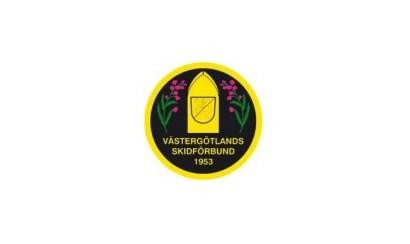 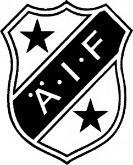 INBJUDAN TILLVästergötlands Skidförbund träningsträff 1 av 4  för DH13-16 i Äspered 29 Juni 2024Äspereds IF och Västergötlands Skidförbund bjuder in distriktets skidungdomar (de som skall tävla i HD13-16 kommande säsong) till en träningsträff i Äspered. Syftet är att få alla i åldrarna 13-16 år i Västergötland att känna gemenskap, ha kul och träffa nya kompisar över klubbgränserna och få bra träning tillsammans.Förhoppningen är också att vi kommer ännu mer taggade och riktigt bra förberedda som lag till årets tävlingar och cuperna.Vi vill betona att de som är födda 2012, dvs de som tävlar i HD13 kommande säsong är extra välkomna för att tidigt komma in i Västergötland ski team.Vår förhoppning är att du som deltar ska få inspiration och träningsmotivation av unga ledare som är med och leder träningsträffen!Anmälan via idrottonline senast 23 juni. Efteranmälan till epost nedan.Avgift 175 kr faktureras klubbvis i efterhand.PM med tider, program och utrustning presenteras i början på vecka 26 men räkna med samling 10.00 och avslutning ca 16.00Vid frågor kontakta Klara Svensson, Äspereds IF samt Längdkommitén Västergötlands Skidförbund. 0707232637, svensson.klara@outlook.com